  Фонд “Общественное мнение”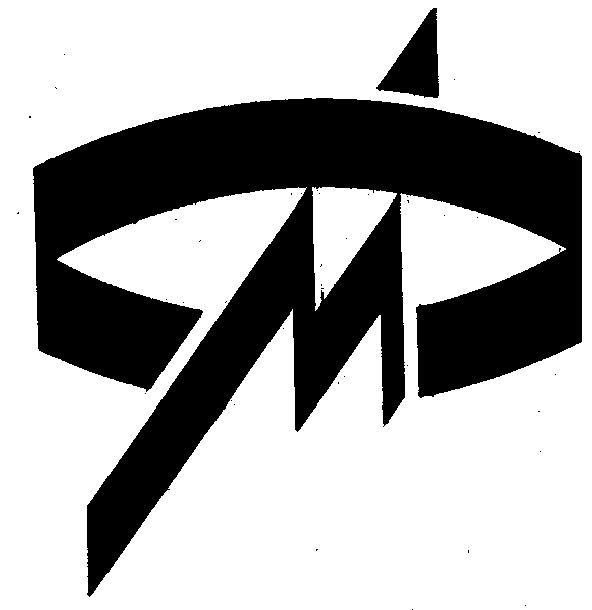 Источник данныхСтандартизованные телефонные интервью, проведенные с 15 по 25 октября 1998 г. в 9 регионах Европейской части РФ. В опросе принимали участие руководители и ведущие аналитики региональных СМИ – всего 90 экспертов. Данные октябрьского опроса приведены в сопоставлении с результатами, полученными в ходе опроса деятелей региональных СМИ в январе – сентябре 1998 гг.Баланс экспертных оценок деятельности органов 
властиЭкспертов просили оценить по 10-балльной шкале деятельность органов государственной власти – Президента, Правительства и Государственной Думы. Для анализа использован баланс экспертных оценок. Этот показатель основан на соотношении положительных и отрицательных экспертных оценок для каждого института государственной власти. Если показатель больше 1, доминируют положительные оценки; если меньше 1 – отрицательные; при показателе, равном 1, количество положительных и отрицательных оценок одинаково.Баланс экспертных оценокСуждения о деятельности ПрезидентаС начала 1998 г. соотношение положительных и отрицательных оценок деятельности Президента остается неблагоприятным.В октябре показатель опустился до рекордно низкого уровня за последние два года и составил 0,01 пункта.Мотивы положительных экспертных оценок сводятся к следующим темам: Президент сообща работает с другими ветвями власти – с Правительством и Думой (5 ответов). Президент сформировал Правительство (5 ответов). Одиночные суждения: Президент пытается что-то делать, хоть и с ошибками; занял правильную позицию по Косово.Отрицательные суждения экспертов о деятельности Президента можно разбить на группы: Президент снова болеет (25 ответов). Результативность работы Президента крайне низкая; он не работает в полную силу, выполняет минимум своих обязанностей (24 ответов). Президент не способен руководить государством. Он действует слишком вяло для своей должности (19 ответов). Президент не знает положения дел в стране, не контролирует ситуацию. Он не владеет информацией, допускает ошибки в решениях, не может разработать стратегию развития страны (18 ответов). Одиночные суждения: Президент упускает власть.Суждения о деятельности 
ПравительстваСоотношение положительных и отрицательных оценок деятельности Правительства в сентябре достигло рекордно низкого уровня: 0,05 пункта. Тогда значительная часть экспертов (25%) не стала оценивать правительство Е.Примакова, которое на момент сентябрьского опроса только формировалось.В октябре баланс экспертных оценок резко изменился в лучшую сторону (+0,17) и составил 0,22 пункта. Только 2 эксперта не стали оценивать деятельность Правительства.Положительные суждения о работе Правительства касаются следующих тем: Правительство работает над преодолением кризиса (23 ответа). Правительство своей работой демонстрирует разумность и стабильность; не дает популистских и глупых обещаний (20 ответов). Правительство активно, инициативно (8 ответов). Одиночные суждения: Правительство взялось за контроль госмонополий; делает упор на развитие производства; заняло верную позицию по Косово; конструктивно взаимодействует с остальными ветвями власти; собирается пересмотреть итоги приватизации.Мотивы отрицательных оценок деятельности Правительства следующие: Правительство долго «раска-чивается», медлит с программой действий (21 ответ). Правительство вяло решает актуальные экономические проблемы (17 ответов). Эффективность работы Правительства низка (11 ответов). Одиночные суждения: Правительство не выплачивает зарплаты; не решает проблемы инвестиций; растет инфляция.Суждения о деятельности 
Государственной ДумыВ сентябре баланс положительных и отрицательных оценок достиг высшей отметки за последний год (+0,29).Однако в октябре он снизился более чем в два раза и составил 0,11 пункта.Суждения экспертов о позитивных сторонах деятельности Государственной Думы касаются нескольких моментов:1. Дума работает, принимает законы (13 ответов).2. Дума не конфликтует с Правительством, дает ему возможность освоиться, войти в курс дел (10 ответов).3. Дума завоевала уважение, проявив твердость в отношении В.Черномырдина (5 ответов).4. Одиночные суждения: Дума занимается импичментом Президенту; заняла верную и активную позицию в отношении Косово; не допустила эскалации социальной напряженности во время октябрьских акций протеста.Отрицательные суждения экспертов о работе Государственной Думы продиктованы следующими мотивами: Дума готовится к парламентским выборам, лидеры начинают свою политическую предвыборную кампанию (19 ответов).  Дума создает видимость работы, выполняет минимум своих обязанностей (16 ответов). Депутаты тормозят развитие экономики и страны в целом: занимаются теми законами, которые им выгодны в политическом отношении, заботятся о своих корыстных или политических интересах (15 ответов). Депутаты не ко времени занимаются импичментом Президенту, законом о медицинском освидетельствовании (16 ответов). Одиночные суждения: заняли выжидательную позицию в отношении Правительства; затягивается рассмотрение и принятие законов.Резюме1. Усиление критичности в суждениях экспертов о деятельности Президента наблюдается третий месяц. В октябре показатель баланса опустился на самый низкий уровень за 1998г. и составил 0,01 пункта. Значительное число экспертов считает, что результативность работы Президента крайне низка. Его активности и прилагаемых усилий недостаточно для того, чтобы эффективно контролировать ситуацию в стране, оперативно решать текущие проблемы и направлять реформаторскую деятельность Правительства. Здоровье Президента, по мнению экспертов, является основной причиной неудовлетворительной работы Президента.2. Если в сентябрьском опросе четверть экспертов затруднилась оценить деятельность Правительства, то в октябре мнения лидеров региональных СМИ стали более определенными. Значительная часть экспертов считает, что Правительство своей работой демонстрирует понимание ситуации и профессионализм. Взвешенная позиция премьер-министра благоприятно сказывается на стабилизации социальной и политической ситуаций в стране.Вместе с тем, журналисты полагают, что слишком долгое формирование кабинета министров, отсутствие антикризисной программы  усугубляют кризисную ситуацию. Это напрямую сказывается на эффективности работы кабинета министров.3. Баланс экспертных оценок деятельности Государственной Думы по-прежнему неустойчив. В цифровом выражении в октябре этот показатель выше, чем у Президента, но ниже, чем у Правительства. Дума, по мнению ряда экспертов, остается источником политического напряжения. Журналисты отмечали, что депутаты начинают подготовку к парламентским выборам, решают проблему своего политического будущего. В результате, с точки зрения экспертов, создается лишь видимость деятельности: выполняется минимум обязанностей, депутаты отвлекаются на посторонние дела. В качестве примера приводится история с импичментом и законом о медицинском освидетельствовании Б.Ельцина.В качестве конструктивного момента ряд экспертов отметил отсутствие конфликтов между Государственной Думой и Правительством.Месяц 1998г.Месяц 1998г.Месяц 1998г.Месяц 1998г.Месяц 1998г.Месяц 1998г.Месяц 1998г.Месяц 1998г.Месяц 1998г.Месяц 1998г.Орган власти12345678910Прези-дент0,330,370,250,630,640,270,300,030,050,01Правительство0,350,220,210,160,250,440,290,160,050,22Госдума0,080,060,040,140,090,060,120,000,290,11